                 Republic of the Philippines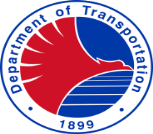 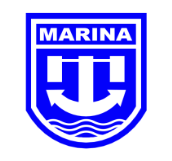 Department of TransportationMARITIME INDUSTRY AUTHORITY                                       Manpower Development ServiceENROLLMENT REPORTName of MTI: _______________________________________________________________Course: _______________________________	Class No. __________________________Class Schedule: ________________________	Room No: __________________________Practicum Site/Vessel: ___________________	Practicum Date: _____________________Instructor: _____________________________	Assessor: __________________________   Certified Correct:							Approved by:____________________						___________________         Training Director 						       Training Center   Authorized Signatory No.NAME OF ENROLLEESRANK/ POSITIONREGISTRATION NUMBER 123456789101112131415161718192021222324